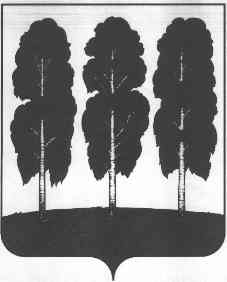 ГЛАВА БЕРЕЗОВСКОГО РАЙОНА ХАНТЫ-МАНСИЙСКОГО АВТОНОМНОГО ОКРУГА – ЮГРЫ ПОСТАНОВЛЕНИЕот  25.05.2020	                                                                                                          № 22пгт. БерезовоО назначении общественных обсуждений по проекту планировки территории и проекту межевания территории,  предназначенной для размещения  объекта: «Блок КПГ Уральского ЛПУМГ» в п. ПриполярныйВ соответствии со статьей 46 Градостроительного кодекса Российской Федерации, Федеральным законом от 06.10.2003 N 131-ФЗ «Об общих принципах организации местного самоуправления в Российской Федерации», уставом муниципального образования Березовский район, решением Думы Березовского района от 07.06.2018 N 285 «О порядке организации и проведения общественных обсуждений или публичных слушаний по проектам в области градостроительной деятельности в Березовском районе», на основании  протокола  заседания комиссии по землепользованию и застройке администрации Березовского района от 19.05.2020 № 8:1. Назначить  общественные обсуждения  по проекту планировки территории и проекту межевания территории, предназначенной для размещения  объекта  «Блок КПГ Уральского ЛПУМГ» в п. Приполярный, согласно приложению 1 к настоящему постановлению.2. Уполномоченным органом на проведение общественных обсуждений является постоянно действующая комиссия по землепользованию и застройке администрации Березовского района.3. Срок проведения общественных обсуждений с 02.06.2020 по 03.07.2020.4. Экспозицию проекта, подлежащего рассмотрению на общественных обсуждениях, провести с 02.06.2020 по 03.07.2020 в здании администрации                       сельского поселения Приполярный по адресу: по адресу: п. Приполярный, Микрорайон 2,  д. № 3 «а». 5. Утвердить Порядок и сроки приема предложений по проекту планировки территории и проекту межевания территории, предназначенной для размещения  объекта: «Блок КПГ Уральского ЛПУМГ» в п. Приполярный, согласно приложению 2 к настоящему постановлению.6. Опубликовать в газете «Жизнь Югры» оповещение о проведении общественных обсуждений  по указанному выше вопросу 02.06.2020. 7. Опубликовать в газете «Жизнь Югры» и разместить на официальных веб-сайтах органов местного самоуправления Березовского района и сельского поселения Приполярный заключение о результатах общественных обсуждений до 15.07.2020.8. Опубликовать настоящее постановление в газете «Жизнь Югры» и разместить на официальных веб-сайтах органов местного самоуправления Березовского района и сельского поселения Приполярный.9. Настоящее постановление вступает в силу после его подписания.10. Контроль за исполнением настоящего постановления возложить на первого заместителя главы Березовского района  Билаша С.Ю.Глава района                                                                                                      В.И. ФоминПриложение 1к постановлению главы Березовского районаот 25.05.2020 № 22ПроектАДМИНИСТРАЦИЯ  БЕРЕЗОВСКОГО РАЙОНАХАНТЫ-МАНСИЙСКОГО АВТОНОМНОГО ОКРУГА – ЮГРЫПОСТАНОВЛЕНИЕот_____________2020года                                                                                    №_____пгт. БерезовоОб утверждении проекта планировки территории и проекта межевания территории   предназначенной для размещения  объекта: «Блок КПГ Уральского ЛПУМГ» в                                   п. ПриполярныйВ соответствии со статьями 45, 46 Градостроительного кодекса Российской Федерации, соглашением о передаче осуществления части полномочий органов местного самоуправления сельского поселения Приполярный по решению вопросов местного значения органам местного самоуправления Березовского района на 2019-2020 годы № 82/18 от 27.12.2018 года,  учитывая протокол общественных обсуждений, заключение о результатах общественных обсуждений, в целях обеспечения устойчивого развития сельского поселения Приполярный: 1. Утвердить проект планировки территории и проект межевания территории  предназначенной для размещения объекта: «Блок КПГ Уральского ЛПУМГ» в                               п. Приполярный, согласно приложению  к настоящему постановлению.2. Опубликовать настоящее постановление в газете «Жизнь Югры» и разместить на официальном веб-сайте органов местного самоуправления Березовского района. 3. Настоящее постановление вступает в силу после его официального опубликования.Глава  Березовского района                                                                         В.И. ФоминПриложение к постановлению главы Березовского районаот 25.05.2020 № 22Положение о размещении  объекта.Содержание.1. 	Общие положения										2.	Положение о размещении линейных объектов						2.1	Наименование, основные характеристики и назначение планируемых для размещения линейных объектов									2.2	Перечень субъектов Российской Федерации, перечень муниципальных районов, городских округов в составе субъектов Российской Федерации, перечень поселений, населенных пунктов, внутригородских территорий городов федерального значения, на территориях которых устанавливаются зоны планируемого размещения линейных объектов											          2.3 Перечень координат характерных точек границ зон планируемого размещения линейных объектов										          2.4 Перечень координат характерных точек границ зон планируемого размещения линейных объектов, подлежащих переносу (переустройству) из зон планируемого размещения линейных объектов								        2.5 Предельные параметры разрешенного строительства, реконструкции объектов капитального строительства, входящих в состав линейных объектов в границах зон их планируемого размещения объектов							          2.6 	Информация о необходимости осуществления мероприятий по защите сохраняемых объектов капитального строительства (здание, строение, сооружение, объекты, строительство которых не завершено), существующих и строящихся на момент подготовки проекта планировки территории, а также объектов капитального строительства, планируемых к строительству в соответствии с ранее утвержденной документацией по планировке территории, от возможного негативного воздействия в связи с размещением линейных объектов                                                                                 2.7 	Информация о необходимости осуществления мероприятий по сохранению объектов культурного наследия от возможного негативного воздействия в связи с размещением линейных объектов	                                                                                           2.8 	Информация о необходимости осуществления мероприятий по охране окружающей среды	                                                                                                                                            2.9 	Информация о необходимости осуществления мероприятий по защите территории от чрезвычайных ситуаций природного и техногенного характера, в том числе по обеспечению пожарной безопасности и гражданской обороне	                                             3.  Сведения об образуемых земельных участках1. Общие положенияНастоящий проект планировки территории подготовлен в целях выделения границ зон планируемого размещения объекта «Блок КПГ Уральского ЛПУМГ».Проект планировки территории разработан в рамках исполнения Программы по созданию газозаправочной инфраструктуры на промышленных площадках дочерних обществ на период 2017-2019 гг., утвержденная Постановлением Правления ПАО «Газпром» № 42 от 26.10.2016, в соответствии с Распоряжение ООО «Газпром трансгаз Югорск» № 100 от 10.03.2020 г. «О подготовке документации по планировке территории» (Приложение 1 в томе 4 «Материалы по обоснованию проекта планировки. Пояснительная записка»).Документация подготовлена в соответствии со следующей нормативно-технической документацией:Федеральный закон от 29.12.2004 № 190-ФЗ «Градостроительный кодекс Российской Федерации»;Федеральный закон от 25.10.2001 г. № 136-ФЗ «Земельный кодекс Российской Федерации»;Постановление Правительства Российской Федерации от 12.05.2017 № 564 «Об утверждении Положения о составе и содержании проектов планировки территории, предусматривающих размещение одного или нескольких линейных объектов».При подготовке документации по планировке территории были использованы следующие материалы:Отчетная техническая документация по результатам инженерных изысканий, выполненных ООО «ТИИС «Инновация» в 2018 г. (Приложение 2 в Разделе 4 «Материалы по обоснованию проекта планировки. Пояснительная записка»);Сведения Единого государственного реестра недвижимости – границы существующих земельных участков и их характеристики;Документы территориального планирования Сельского поселения Приполярный.2.	Положение о размещении линейных объектов2.1	Наименование, основные характеристики и назначение планируемых для размещения линейных объектовБлок компримированного природного газа (далее по тексту – КПГ) Уральское ЛПУМГ предназначен для заправки КПГ техники ООО «Газпром трансгаз Югорск».В состав проекта входят:Операторная;Блок КПГ;Трубопроводы технологические;Молниезащита и система заземления объектов;Система телефонной связи;Освещение объекта;Подъездные пути с раздельным въездом и выездом для автотранспорта;Благоустройство территории;Системы пожарно-охранной сигнализации;Освещение территории по периметру.Таблица 1Основные параметры объектов2.2	Перечень субъектов Российской Федерации, перечень муниципальных районов, городских округов в составе субъектов Российской Федерации, перечень поселений, населенных пунктов, внутригородских территорий городов федерального значения, на территориях которых устанавливаются зоны планируемого размещения линейных объектовВ административном отношении проектируемый объект «Блок КПГ Уральского ЛПУМГ» находится на территории п. Приполярный Березовского района Ханты-Мансийского автономного округа – Югры.2.3 Перечень координат характерных точек границ зон планируемого размещения линейных объектовТаблица 2Каталог координат характерных точек границ зон планируемого размещения линейных объектов2.4 Перечень координат характерных точек границ зон планируемого размещения линейных объектов, подлежащих переносу (переустройству) из зон планируемого размещения линейных объектовПроектом планировки территории не предусматривается перенос (переустройство) линейных объектов из зоны планируемого размещения линейных объектов.2.5 Предельные параметры разрешенного строительства, реконструкции объектов капитального строительства, входящих в состав линейных объектов в границах зон их планируемого размещения объектовСогласно пункту 3 части 4 статьи 36 Градостроительного кодекса Российской Федерации действие градостроительного регламента не распространяется на земельные участки, предназначенные для размещения линейных объектов, соответственно предельные параметры разрешенного строительства для проектируемых линейных объектов не подлежат установлению.2.6 	Информация о необходимости осуществления мероприятий по защите сохраняемых объектов капитального строительства (здание, строение, сооружение, объекты, строительство которых не завершено), существующих и строящихся на момент подготовки проекта планировки территории, а также объектов капитального строительства, планируемых к строительству в соответствии с ранее утвержденной документацией по планировке территории, от возможного негативного воздействия в связи с размещением линейных объектов В непосредственной близости от строящегося объекта отсутствуют здания и сооружения, на техническое состояние которых могут повлиять строительные и монтажные работы. Осуществление мероприятий по защите сохраняемых объектов капитального строительства и объектов капитального строительства, планируемых к строительству, не предусмотрено.2.7 	Информация о необходимости осуществления мероприятий по сохранению объектов культурного наследия от возможного негативного воздействия в связи с размещением линейных объектов Объекты культурного наследия в зоне размещения проектируемого объекта отсутствуют, следовательно, мероприятия по их сохранению не предусмотрены. 2.8 	Информация о необходимости осуществления мероприятий по охране окружающей средыПри выполнении работ необходимо соблюдать требования по защите окружающей среды.На всех этапах работ следует выполнять мероприятия предотвращающие:захламление территории строительными и другими отходами;разлив горюче-смазочных материалов, слив отработанного масла, мойку автомобилей в не установленных местах и т.п.Организация, выполняющая работы, несет ответственность за соблюдение проектных решений, связанных с охраной окружающей природной среды, а также за соблюдение государственного законодательства по охране природы.Проведение работ, движение машин и механизмов, складирование и хранение материалов в местах, не предусмотренных проектной документацией, запрещается.Мероприятия по предотвращению опасных природных процессов в ходе проведения ремонтных работ и эксплуатации объекта подразделяются на группы по характеру их влияния на окружающую среду и существующие сооружения:мероприятия по охране почв;мероприятия по охране атмосферного воздуха;мероприятия по снижению воздействия на растительный и животный мир.Мероприятия по охране почвОбщими мероприятиями по охране почв являются:предотвращение развития неблагоприятных рельефообразующих процессов, изменения естественного поверхностного стока;обязательное соблюдение границ территорий, отводимых для производства строительно-монтажных работ и размещения строительного хозяйства;оснащение рабочих мест и строительных площадок инвентарными контейнерами для бытовых и строительных отходов;передвижение транспортных средств по подготовленным дорогам, с соблюдением графиков перевозок, грузоподъемности транспортных средств;выполнение защитно-укрепляющих мероприятий в соответствии с проектом.Мероприятия по охране атмосферыВоздействие на атмосферный воздух в период капитального строительства происходит при производстве следующих работ:при работе транспортной, строительной техники;при проведении сварочных работ;при газовой резке металла;при нанесении окрасочных материалов.Мероприятия по охране атмосферного воздуха при строительстве направлены на предупреждение загрязнения воздушного бассейна выбросами работающих машин и механизмов на территории проведения строительно-монтажных работ.К числу мероприятий, снижающих уровень негативного воздействия на окружающую среду выбросов вредных веществ в атмосферу, следует отнести следующее:приведение и поддержание технического состояния строительных машин и механизмов и автотранспортных средств, в соответствии с нормативными требованиями по выбросам вредных веществ;проведение технического осмотра и профилактических работ строительных машин, механизмов и автотранспорта;недопущение к работе машин, не прошедших технический осмотр;обеспечение оптимальных режимов работы, позволяющих снизить расход топлива на 10 -15 % и соответствующее уменьшение выбросов вредных веществ;применение малосернистого и неэтилированного видов топлива;осуществление заправки машин, механизмов и автотранспорта при обязательном оснащении топливозаправщиков специальными раздаточными пистолетами;подвозка и заправка всех транспортных средств горюче-смазочными материалами по «герметичным» схемам, исключающим попадание летучих компонентов в окружающую среду;неприменение в процессе строительства технологий и веществ, при которых могут выделяться вещества первого класса опасности или канцерогенных веществ, и прекращение использования оборудования, выбросы которого значительно превышают нормативно-допустимые;запрещение разведения костров и сжигания в полосе отвода и за ее пределами отслуживших свой срок автопокрышек, а также сгораемых отходов;осуществление экологического контроля по выполнению перечисленных пунктов.Реализация указанных мероприятий сводит к минимуму ущерб воздушному бассейну.Мероприятия по снижению выбросов загрязняющих веществ в атмосферу в период эксплуатации объекта:регулярный контроль за работой вентиляционного оборудования;технический осмотр оборудования, согласно графиков осмотра и контроля.Мероприятия по снижению воздействия на растительный и животный мирНа территории объекта не выявлено объектов растительного и животного мира, занесенных в Красную книгу РФ и красные книги субъектов РФ. Для снижения и предотвращения отрицательных воздействий на растительность и животный мир в период капитального строительства должны выполняться следующие природоохранные требования:производство строительно-монтажных работ должно быть строго ограничено площадями землеотвода;перемещение строительной техники допускается только в пределах специально отведенных дорог;соблюдение правил пожарной безопасности;исключение вероятности загрязнения горюче-смазочными материалами территории;предотвращение развития эрозионных процессов.В контракты рабочих, обслуживающего персонала, ИТР и руководителей внести статью, запрещающую охоту, несанкционированную вырубку древесно-кустарниковой растительности. В период эксплуатации проектируемый объект не оказывает воздействия на растительный мир. Выполнение перечисленных мероприятий позволит снизить до минимума отрицательное воздействие на природу и обитателей охраняемых территорий в период капитального строительства. 2.9 	Информация о необходимости осуществления мероприятий по защите территории от чрезвычайных ситуаций природного и техногенного характера, в том числе по обеспечению пожарной безопасности и гражданской обороне Наиболее существенное воздействие на окружающую среду оказывается при аварийных ситуациях. Возможны аварии по следующим причинам:˗ износ оборудования;˗ ошибки в проекте станции;˗ высокое давление газа;˗ причины природного характера (ураган, удар молнии);˗ неосторожность посторонних лиц (например, водителей;˗ дефекты оборудования заводского характера;˗ ошибки персонала, которые они допускают из-за недостаточной компетенции и по невнимательности;˗ некачественная диагностика оборудования;˗ несвоевременный ремонт.Для предупреждения и своевременной ликвидации аварийных выбросов (утечек) предусмотрен систематический контроль герметичности оборудования, арматуры, уплотнений, сварных и фланцевых соединений, контроль загазованности.Обнаруженные утечки природного газа обслуживающим персоналом немедленно устраняются.При нарушении технологических режимов (в аварийных ситуациях) системой автоматики обеспечивается отключение компрессорных установок и прекращение подачи природного газа. Содержание мероприятий по контролю в периоды неблагоприятных метеорологических условий или аварийных воздействий на окружающую среду определяется в оперативном порядке непосредственно после получения уведомления о характере и масштабах НМУ или аварийной ситуации и зависит от тяжести ситуации.Пожарная безопасность объекта в процессе строительства должна обеспечиваться:системой предотвращения пожара, в которую входит исключение условий образования горючей среды, исключение условий образования в горючей среде источников зажигания;системой противопожарной защиты, которая включает в себя защиту людей от воздействия опасных факторов пожара и (или) ограничение последствий их воздействия.Каждый работающий должен быть проинструктирован до начала работы об общих мерах пожарной безопасности, проводимых на объекте капитального строительства, личном и общем поведении при соблюдении противопожарного режима, а также обучен пользованию простейшими средствами пожаротушения.Для обеспечения пожарной безопасности объекта должны быть предусмотрены следующие мероприятия:наличие у въезда на строительную площадку плана пожарной защиты с нанесенными строящимися и вспомогательными зданиями и сооружениями, въездами, подъездами, местонахождением водоисточников, средств пожаротушения, связи;соответствие расположения производственных, складских и вспомогательных зданий и сооружений на территории строительства стройгенплану;обеспечение основных объектов и временных сооружений первичными средствами пожаротушения (огнетушители, пожарные щиты), расположенными на видных и доступных местах;возможность эвакуации людей на прилегающую территорию;предотвращение распространения пожара на рядом расположенные здания и сооружения;применение электрооборудования соответствующего взрывоопасным и пожароопасным зонам с учётом и в соответствии с требованиями ПУЭ;применение системы заземления и молниезащиты;наличие освещения строительной площадки в темное время суток;наличие средств связи для вызова пожарных частей, доступ к которым на территории строительства обеспечен в любое время суток. Около телефона (радиостанции) необходимо вывесить табличку о порядке вызова пожарной охраны, памятку о действиях работающих на случай пожара;производство сварочных работ на расстоянии не ближе 5 м от горючих веществ, газов и жидкостей;запрет курения в местах хранения и применения горючих веществ и материалов, а также в бытовых помещениях, разрешается только в специально отведенных местах, имеющих надпись «Место для курения», обеспеченных средствами пожаротушения, урнами, бочкой с водой;запрет загромождения подъездов, а также подступов к пожарному инвентарю, оборудованию, гидрантам и средствам связи;запрет разведения костров на территории строительства.3. Сведения об образуемых земельных участкахВ административном отношении проектируемый объект находится в Березовском районе Ханты-Мансийского автономного округа.Во время разработки настоящей документации по планировке территории в Генеральный план сельского поселения Приполярный Березовского района Ханты-Мансийского автономного округа – Югра вносились изменения, в том числе в границы населенного пункта п. Приполярный. Согласно границам населенного пункта, установленным генеральным планом СП Приполярный, утвержденным решением Думы Березовского района от 17.12.2009 № 537 «Об утверждении генерального плана сельского поселения Приполярный», и внесенным в ЕГРН, образуемые земельные участки полностью расположены в границах населенного пункта п. Приполярный. В соответствии с проектируемой границей п. Приполярный образуемые земельные участки частично расположены в черте поселка и на территории сельского поселения Приполярный.Земельные участки общей площадью 0,6994 га под объект «Блок КПГ Уральского ЛПУМГ» будут образовываться из земель, находящихся в государственной или муниципальной собственности (таблица 1).Таблица 1Сведения об образуемых земельных участках3.1 Каталоги координат образуемых земельных участковСистема координат: МСК86_Зона_1:ЗУ1 (площадь 532 кв.м.):ЗУ2 (площадь 6462 кв.м.)4. Сведения о площади образуемых земельных участков, которые будут отнесены к территориям общего пользования или имуществу общего пользованияОбразование земельных участков, которые будут отнесены к территориям общего пользования или имуществу общего пользования, в том числе в отношении которых предполагаются резервирование и (или) изъятие для государственных или муниципальных нужд в данном проекте межевания территории не осуществляется.5. Сведения о границах территории, в отношении которой утвержден проект межеванияТаблица 2Координаты характерных точек границ территории, в отношении которой утвержден проект межевания территории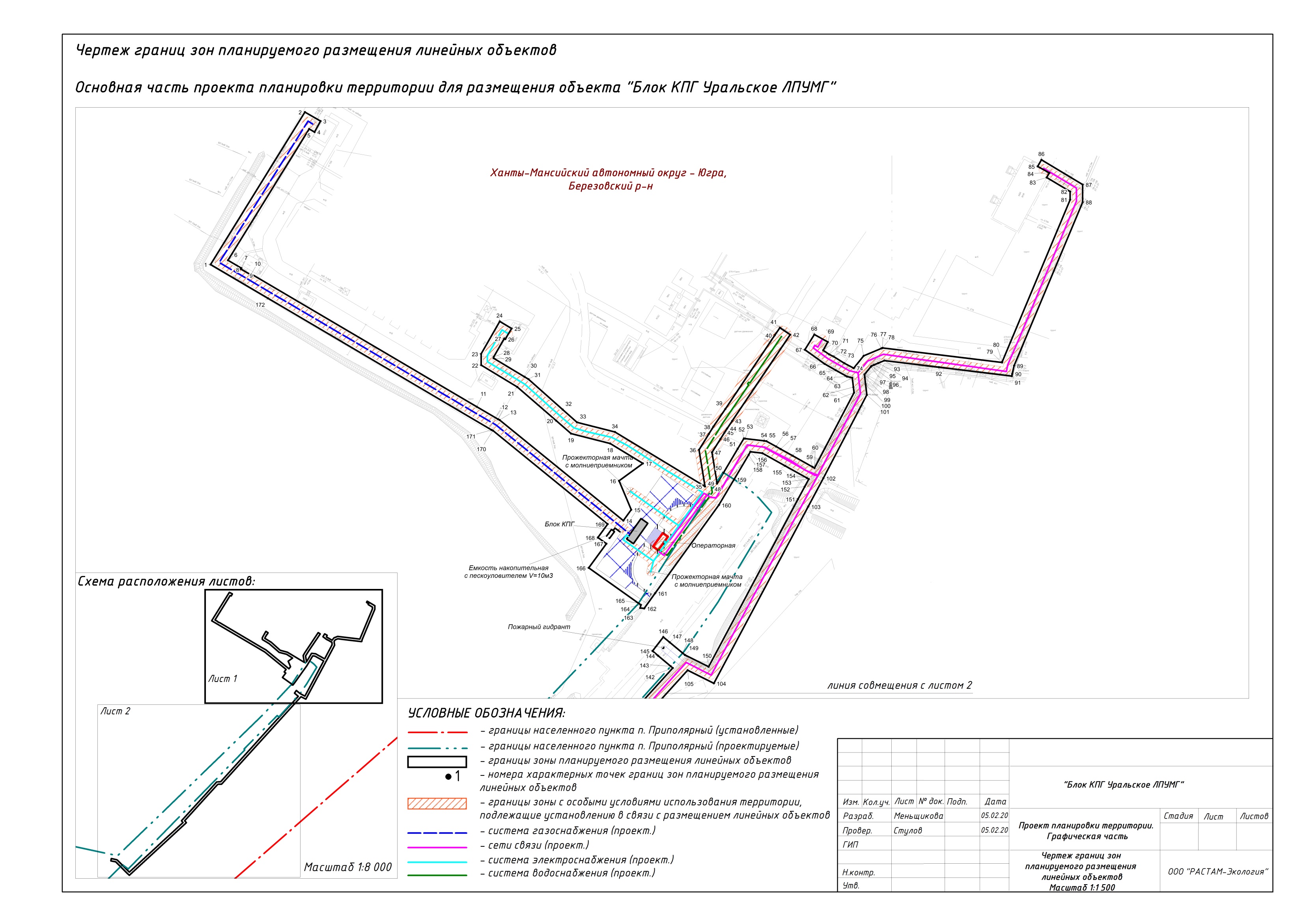 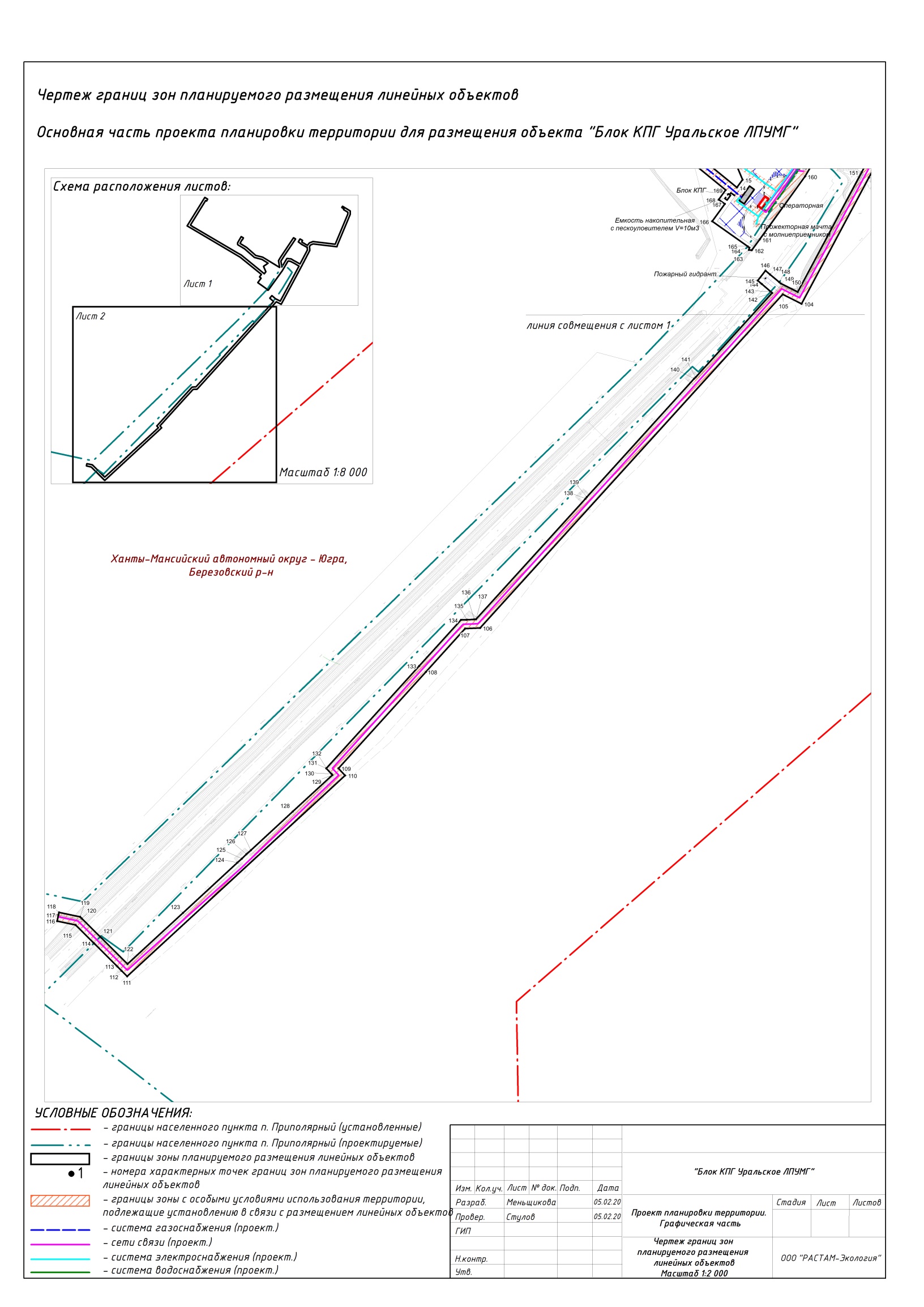 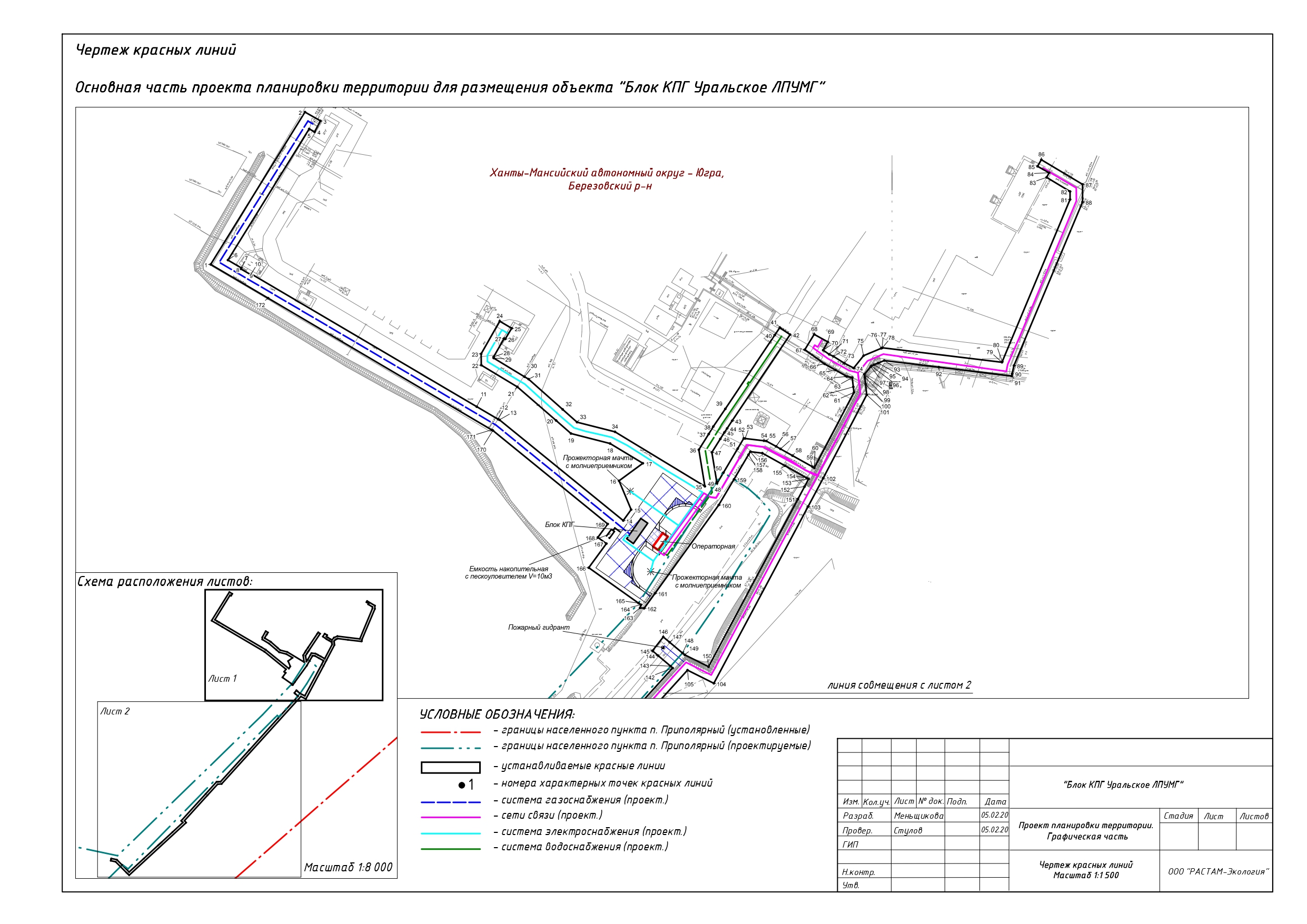 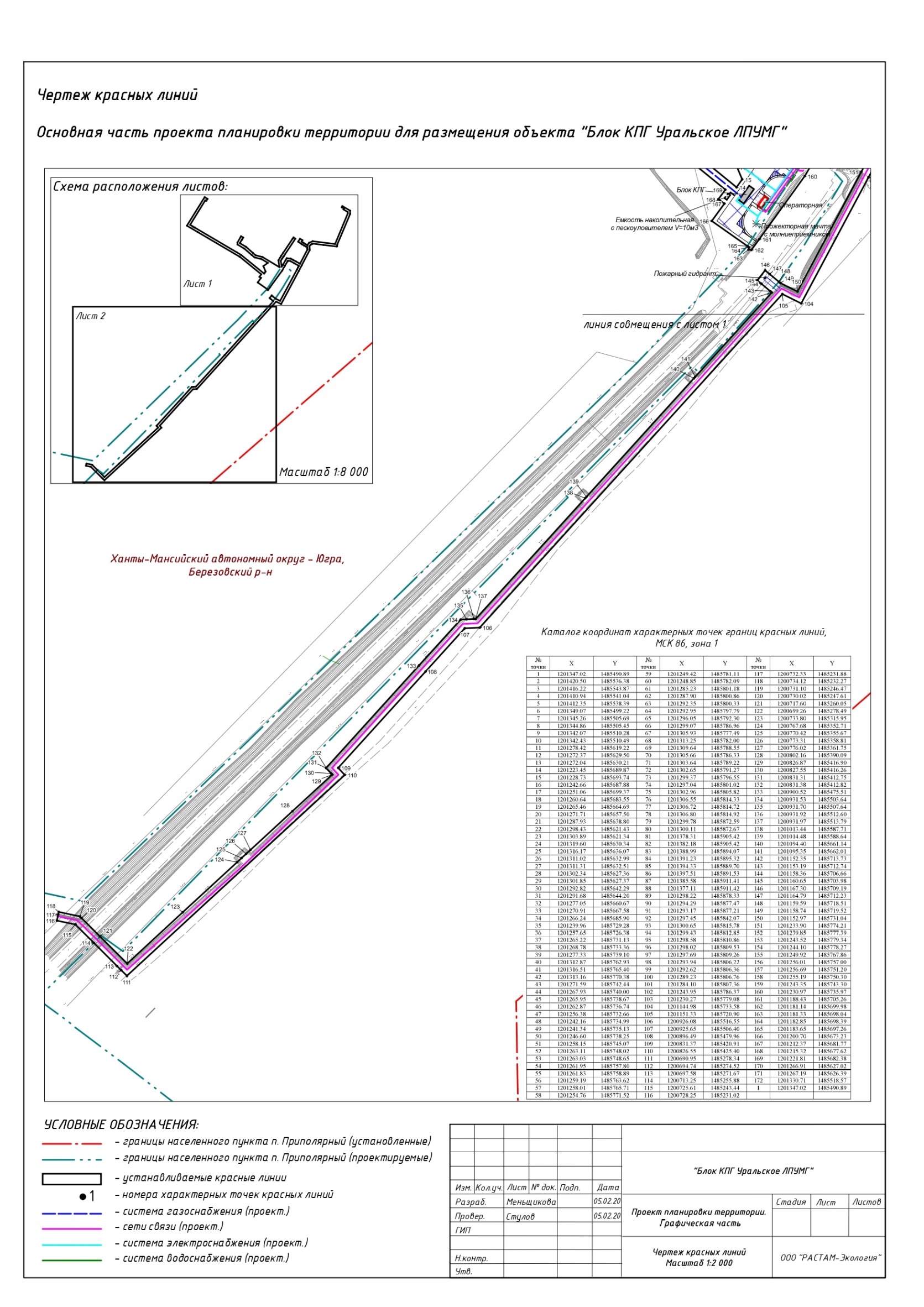 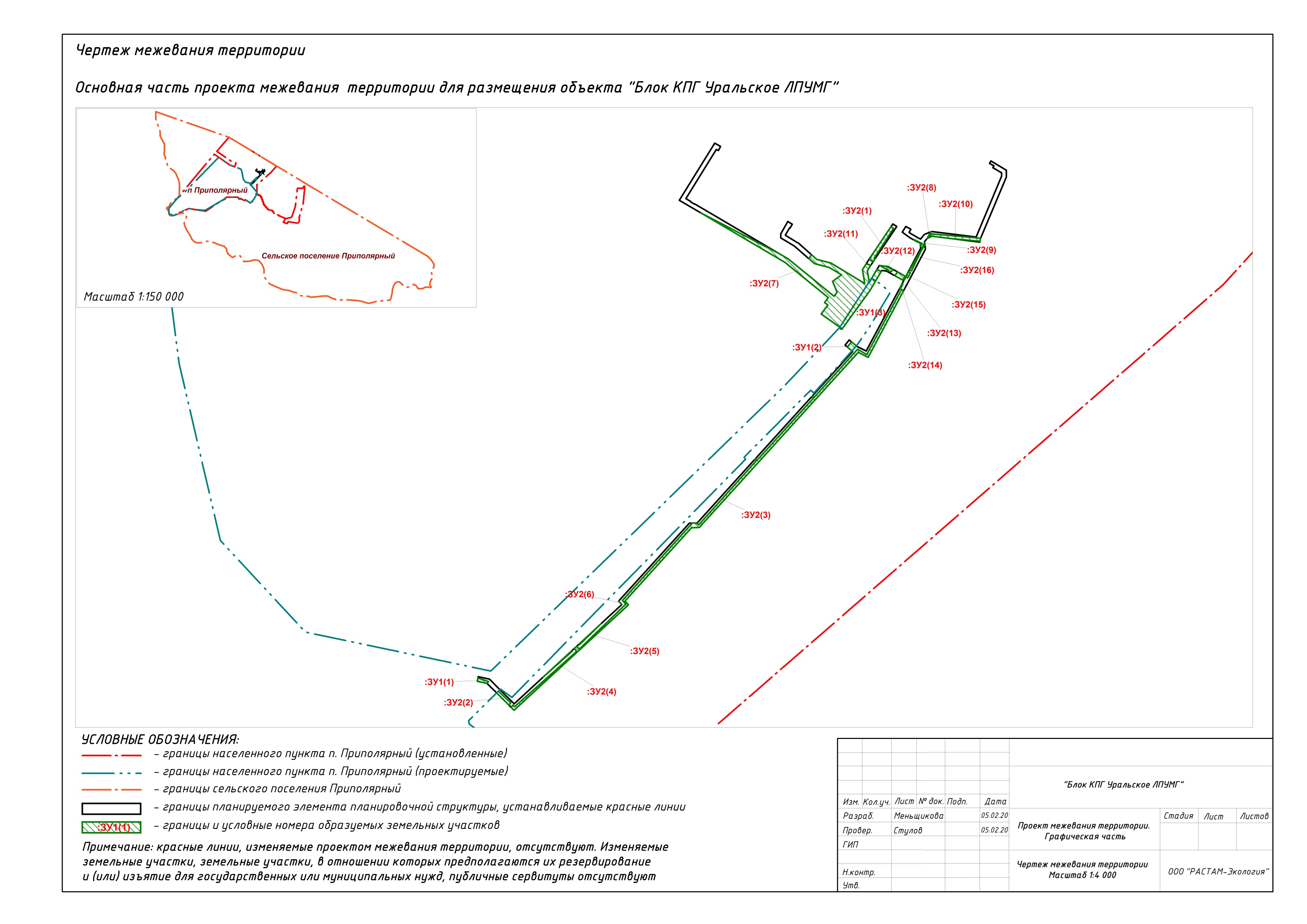 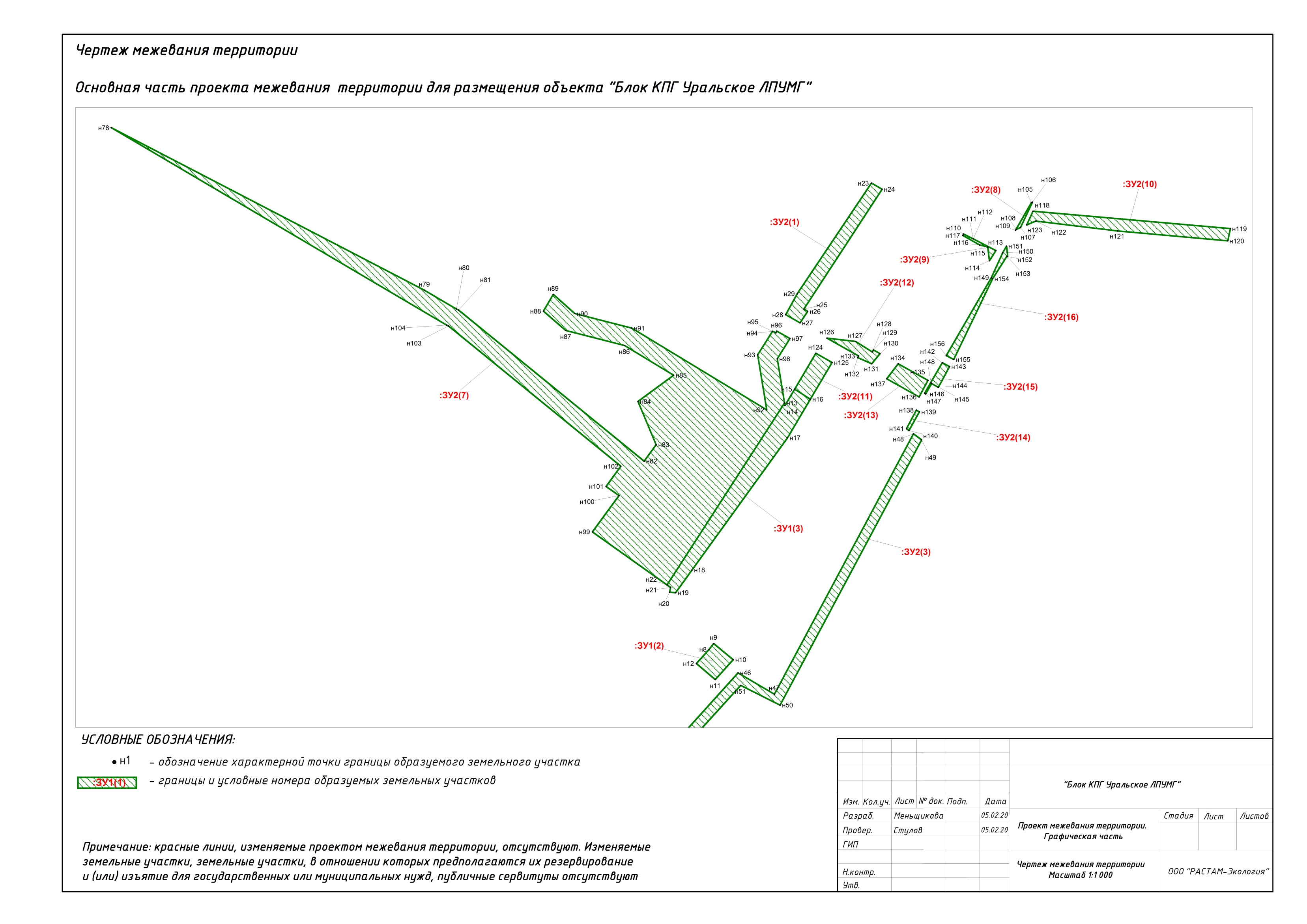 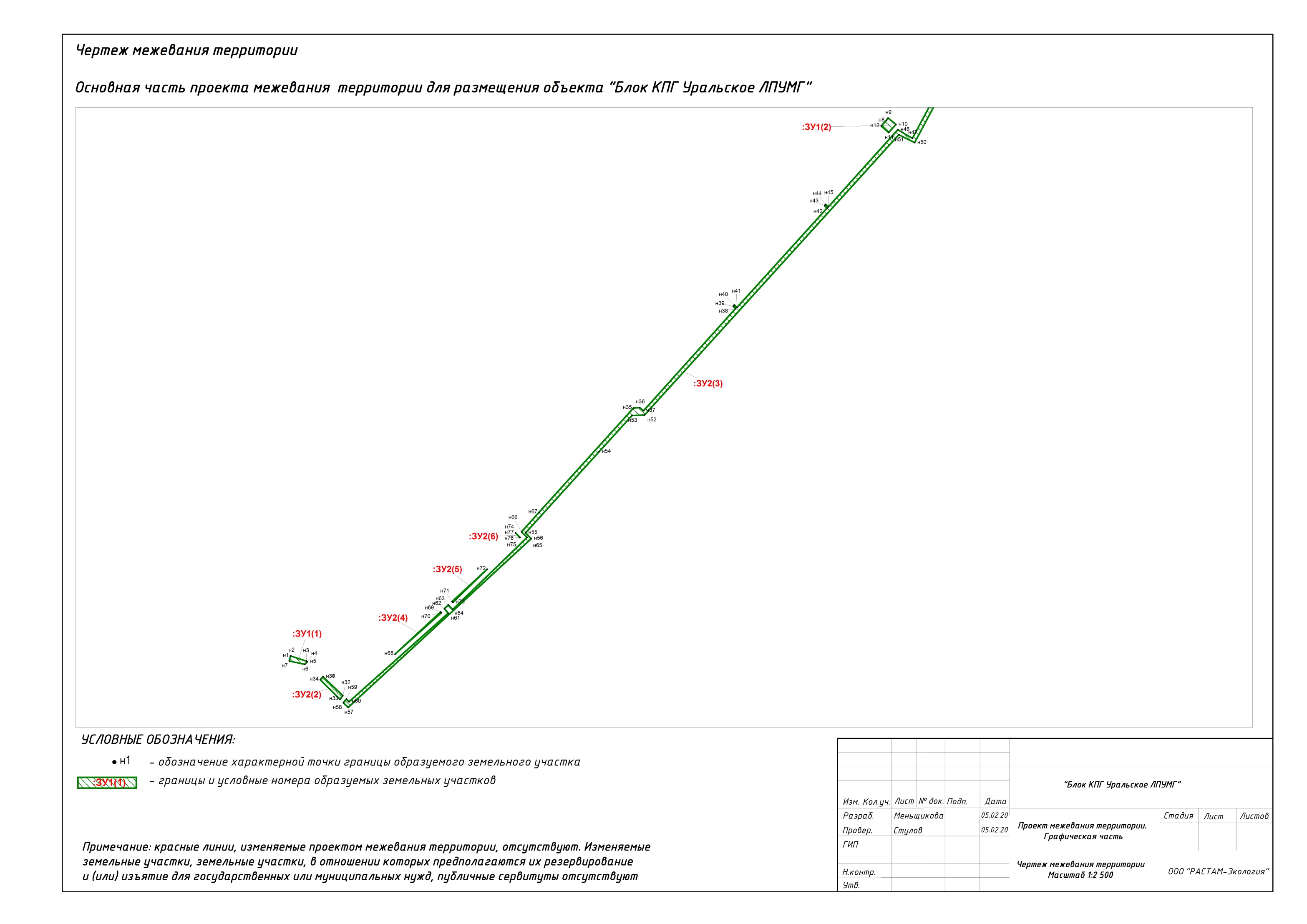 Приложение 2к постановлению главы Березовского районаот 25.05.2020 № 22Порядок и сроки приема предложений по проекту планировки территории и проекту межевания территории,  предназначенной для размещения  объекта: «Блок КПГ Уральского ЛПУМГ» в п. ПриполярныйПорядок организации и проведения общественных обсуждений в Березовском районе утвержден решением Думы Березовского района от 07.06.2018 N 285 «О порядке организации и проведения общественных обсуждений или публичных слушаний по проектам в области градостроительной деятельности в Березовском районе».Участниками общественных обсуждений по проекту планировки территории и проекту межевания территории,  предназначенной для размещения  объекта: «Блок КПГ Уральского ЛПУМГ» в п. Приполярный являются граждане, постоянно проживающие на территории, в отношении которой подготовлен данный проект, правообладатели находящихся в границах этой территории земельных участков и (или) расположенных на них объектов капитального строительства, а также правообладатели помещений, являющихся частью указанных объектов капитального строительства.Предложения и замечания по вышеуказанному проекту планировки территории и проекту межевания территории принимаются комиссией по землепользованию и застройке администрации Березовского района по 03 июля 2020 года со дня официального опубликования (обнародования) оповещения о проведении общественных обсуждений.Предложения и замечания по проекту планировки территории и проекту межевания территории,  предназначенной для размещения  объекта: «Блок КПГ Уральского ЛПУМГ» в п. Приполярный направляются:- в письменной форме или в форме электронного документа в комиссию по землепользованию и застройке по адресу: 628140, Ханты-Мансийский автономный округ – Югра,   пгт. Березово   ул. Первомайская, 10, кабинет 115, или в электронном виде с указанием фамилии, имени, отчества (последнее – при наличии), даты рождения, адреса места жительства и контактного телефона жителя Березовского района, внесшего предложения по обсуждаемому проекту при подаче в электронном виде  участник обсуждений переходит по ссылке https://www.berezovo.ru/regulatory/public-hearing/- посредством записи в книге (журнале) учета посетителей экспозиции проекта, подлежащего рассмотрению на общественных обсуждениях.	Контактный телефон комиссии по землепользованию и застройке 8(34674) 2-13-88. Общественные обсуждения по проекту планировки территории и проекту межевания территории,  предназначенной для размещения  объекта: «Блок КПГ Уральского ЛПУМГ» в п. Приполярный»  будут проходить c 02.06.2020 по 03.07.2020. Экспозиция проекта, подлежащего рассмотрению на общественных обсуждениях, проводится с 02.06.2020 по 03.07.2020 в здании администрации                       сельского поселения Приполярный по адресу: п. Приполярный, Микрорайон 2,               д. № 3 «а». По результатам общественных обсуждений в течение 5 дней после даты их проведения секретарь по проведению общественных обсуждений  готовит протокол общественных обсуждений, заключение по результатам общественных обсуждений.	Заключение о результатах общественных обсуждений подлежит опубликованию в порядке, установленном для официального опубликования муниципальных правовых актов, иной официальной информации, и размещается на официальном сайте органов местного самоуправления Березовского района.Оповещение о начале общественных обсуждений В   целях   соблюдения   права   человека   на   благоприятные  условия жизнедеятельности,  прав  и  законных  интересов правообладателей земельных участков  и  объектов капитального строительства, в соответствии с порядком организации  и  проведения  общественных обсуждений или публичных слушаний, утвержденным решением Думы  Березовского  района  от 07.06.2018 № 285 проводятся общественные обсуждения по проекту планировки территории и проекту межевания территории,  предназначенной для размещения  объекта: «Блок КПГ Уральского ЛПУМГ» в п. Приполярный.           Организатор общественных обсуждений: постоянно действующая комиссия, Положение о которой утверждено постановлением администрации района от 18.03.2019 № 294 «О порядке работы комиссии  по    землепользованию    и    застройке»,  Контактный телефон комиссии по землепользованию и застройке 8(34674) 2-13-88, адрес: 628140, Ханты-Мансийский автономный округ – Югра,   пгт. Березово   ул. Первомайская, 10, кабинет 115, электронная почта: uprarh@berezovo.ru     Срок проведения общественных обсуждений: с 02.06.2020 по 03.07.2020 г.    Проект, подлежащий рассмотрению на общественных обсуждениях и информационные материалы к нему размещены на официальном сайте https://www.berezovo.ru /раздел – нормотворчество, подраздел – общественные обсуждения.     Экспозиция проекта:    Период проведения экспозиции: с 02.06.2020 по 03.07.2020 г.    Адрес размещения экспозиции: в здании администрации сельского поселения Приполярный по адресу п. Приполярный, Микрорайон 2, д.  № 3 «а».        Представитель организатора общественных обсуждений, заведующий градостроительным сектором отдела архитектуры и градостроительства, секретарь комиссии по землепользованию и застройке Салихов Александр Раильевич.                                    Прием предложений и замечаний: с 02.06.2020 по 03.07.2020 г.    Предложения  и  замечания  участниками общественных обсуждений  вносятся в произвольной  форме посредством:       - в письменной форме или в форме электронного документа в комиссию по землепользованию и застройке по адресу: 628140, Ханты-Мансийский автономный округ – Югра,   пгт. Березово   ул. Первомайская, 10, кабинет 115, или в электронном виде с указанием фамилии, имени, отчества (последнее – при наличии), даты рождения, адреса места жительства и контактного телефона жителя Березовского района, внесшего предложения по обсуждаемому проекту при подаче в электронном виде  участник обсуждений переходит по ссылке https://www.berezovo.ru/regulatory/public-hearing/- посредством записи в книге (журнале) учета посетителей экспозиции проекта, подлежащего рассмотрению на общественных обсуждениях.	Контактный телефон комиссии по землепользованию и застройке                 8(34674) 2-13-88. Общественные обсуждения по проекту планировки территории и проекту межевания территории,  предназначенной для размещения  объекта: «Блок КПГ Уральского ЛПУМГ» в п. Приполярный будут проходить c 02.06.2020 по 03.07.2020.     Внесенные   предложения   и  замечания  не  рассматриваются   в  случае выявления    факта   представления   участником   общественных   обсуждений  недостоверных сведений.№ п/пНаименование объектаОсновные характеристики и назначение объектов1ОператорнаяОператорная представляет собой блок контейнер полной заводской готовности с несущим металлическим каркасом (стойки, балки). Здание операторной имеет в прямоугольную форму размером 8,0х3,0 м, высота 3,2 м. Включает в себя следующие помещения: тамбур, помещение операторной, электрощитовую, техническое помещение и санузел. Наружные стены предусмотрены из трехслойных сэндвич-панелей. Крыша – профнастил по металлической обрешетке.2Блок КПГНазначение – осуществляет доведение параметров компримированного газа до качества, соответствующего ГОСТ 27577-2000.Проектом к установке принят передвижной автомобильный газовый заправщик БРС-ПАГС. В состав станции входят основные блоки, характеризующие ее принцип работы: - Блок входных кранов - предназначен для учёта расхода газа, подвода газа к компрессору из трубопровода, а также для отсечения подачи газа в аварийных случаях;- Компрессорная установка - предназначена для сжатия (компримирования) газа до 24,5 МПа (250 кгс/см2);- Блок осушки газа - предназначен для осушки природного газа до качества газа, соответствующего ГОСТ 27577-2000;- Блок аккумуляторов газа - предназначен для хранения запаса, сжатого до 24,5 МПа (250 кгс/см2) газа и обеспечения заправки автомобилей через узел отпуска газа;- Узел отпуска газа - предназначен для заправки автотранспорта до максимального давления 19,6 МПа (200 кгс/см2), измерения объема или массы отпускаемого газа;- Щит управления компрессором - предназначен для управления компрессорной установкой и установленными в ПАГЗ электроприемниками;- Системы контроля, подготовки и очистки газа - предназначена для удаления влаги по ступеням, которая образуется после охлаждения сжатого газа, исключения возникновения в компрессоре нештатных ситуаций по давлению, охлаждения газа после сжатия, разгрузки компрессора, перед остановкой компрессора и последующим пуском.3Трубопроводы технологическиеПодводящий газопровод диаметром 108 мм давлением 0,4 МПа, состоящий из надземного участка и подземного участка. Газопровод имеет точку подключения Т1 в газопровод DN150 линии пускового газа ЭСН от УПТПГ ЭСН на ЭГЭС «Урал-2500». Запорная арматура DN100 и продувочная свеча расположены в месте подключения. Общая протяженность участков газопровода DN100 324,2 м (321,5 – подземно; 2,7 м - надземно в точке подключения). Глубина заложения газопровода составляет не менее 0,8 м до верхней образующей трубы. В проекте предусмотрено хозяйственно-питьевое водоснабжение блок-бокса операторной. Подключение к сетям водоснабжения блок-бокса операторной включает в себя следующие проектные решения:прокладку надземного участка водопровода из полиэтиленовых труб по ГОСТ 18599-2001 диаметром 32х3,5 в минераловатной изоляции, проложенного совместно с сетями теплоснабжения (протяженность - 75 м);прокладку подземного участка водопровода из полиэтиленовых труб ИЗПРОФЛЕКС АРКТИК-У с греющим кабелем (протяженность - 77.8 м);монтаж шаровых кранов в изоляции.Сеть канализации прокладывается подземно ниже глубины промерзания из трубы напорной полиэтиленовой ПЭ100 SDR11 диаметром 160 мм. Выпуск канализации выполнен из труб диаметром 110 мм.4Молниезащита и система заземления объектовБлок КПГ классифицируется как объект, представляющий опасность для непосредственного окружения и молниезащита технологического оборудования должна быть выполнена с надежностью защиты от прямых ударов молнии.Для защиты от прямых ударов молнии на площадке применены проектируемые прожекторные мачты ПМ1 и ПМ2-ВГМ-25(3)-М5 высотой 30 м. Молниеприемники - отдельно стоящие сооружения стержневого типа. Принятая расчетная схема: стержневой элемент со свободным верхним концом и жестким креплением к фундаменту. Ствол молниеприемников – стальная опора заводского изготовления производства ЗАО «Амира».Контур заземления мачт освещения с молниеотводом предусмотрен из 3 вертикальных электродов (оцинкованные стержни d=18мм L=5м), соединенных горизонтальным заземлителем (ст. 40х4мм) и проложенных на глубине 0,7 м.Заземляющее устройство приварить сталью ст. 40х4мм к нижнему заземляющему проводнику стойки мачты не менее чем в двух местах.Для защиты от ввода тока в заземлитель или подземные коммуникации защищаемого объекта при ударе молнии в молниеотвод, заземлитель молниеотвода удален от защищаемого объекта на изоляционное расстояние не менее чем на 7 метров.5Система телефонной связиДля объекта «Блок КПГ Уральское ЛПУМГ» предусматривается организация каналов передачи данных, телефонной связи, комплекса аварийно-технологического оповещения (далее – КАТО) и системы громкоговорящей связи.Проектируемая сеть связи является локальной и не предполагает присоединения к сети связи общего пользования.Для подключения проектируемого объекта к сетям технологической связи, локальной вычислительной сети, комплекса аварийно-технологического оповещения необходимо проложить кабели связи ТППэп 50х2х0,5, ДПО-П-04У-2,7кН, КСПП 1х4х0,9.Кабель проложить:- ТППэп 50х2х0,5 - от существующего шкафа связи ШР-1;- ДПО-П-04У-2,7кН, КСПП 1х4х0,9 - от существующего телекоммуникационного шкафа и стойки КАТО, соответственно, в здании АБК.Длина прокладки сетей – 1183 м, из них - 28.4 м - в траншее по территории; 1151 м - по существующей эстакаде.Кабели прокладываются по существующей кабельной эстакаде, и в жесткой двустенной трубе диаметром 110 мм. Опуск с эстакады в траншею выполнить в металлорукаве диаметром 50 мм. Ввод кабеля в здание операторной выполнить по наружной стене здания в защитном желобе. Кабели оконечить в существующие распределительные и телекоммуникационные шкафы.Для подключения к сети телефонной связи от проектируемого распределительного шкафа ШРН-В/100 проложить кабель НВПнг(С)-LS 2x2x0.52 и оконечить телефонной розеткой RJ-11. Кабель прокладывается в коробе с сетями телефонизации.Для обеспечения одностороннего общения дежурного персонала АЗС с потребителями в операторной установить систему громкоговорящей связи для АЗС СГГС АЗС 1.2 ООО "Вентур-Сервис".6Освещение объектаВ качестве основного источника электроснабжения принята КТП ЭСН 6/0,4 400кВА - комплектная трансформаторная подстанция с двумя трехфазными сухими трансформаторами мощностью 400 кВА.Для обеспечения электроснабжения БКПГ проектом предусмотрена прокладка кабельной линии ВБШвнг(A)–LS-5х185мм2 от существующей комплектной трансформаторной подстанции КТП ЭСН. Кабельную линию проложить по существующей эстакаде в металлических лотках, далее в земле на глубине – 0,7м в ПНД трубе. Длина прокладки 143.7 - наружно в кабельном лотке; 119 м. - в кабельных траншеях.Также в контейнере БКПГ предусмотрены резервные источники питания, питающие электроприемники особой группы I категории при пропадании напряжения на основном источнике.Для управления наружным освещением проектом предусматривается установка ящика управления освещением ЩЗИП ЯУО9601.Наружное освещение площадки БКПГ предусмотрено прожекторами светодиодными с низким энергопотреблением серии MA200-A50NG1S (Амира).Освещение в компрессорном отсеке осуществляется при помощи взрывозащищенного светодиодного аварийного светильника, поставляемого в комплекте с оборудованием.7Освещение территории по периметруВ качестве основного источника электроснабжения принята КТП ЭСН 6/0,4 400кВА - комплектная трансформаторная подстанция с двумя трехфазными сухими трансформаторами мощностью 400 кВА.Для обеспечения электроснабжения БКПГ проектом предусмотрена прокладка кабельной линии ВБШвнг(A)–LS-5х185мм2 от существующей комплектной трансформаторной подстанции КТП ЭСН. Кабельную линию проложить по существующей эстакаде в металлических лотках, далее в земле на глубине – 0,7м в ПНД трубе. Длина прокладки 143.7 - наружно в кабельном лотке; 119 м. - в кабельных траншеях.Также в контейнере БКПГ предусмотрены резервные источники питания, питающие электроприемники особой группы I категории при пропадании напряжения на основном источнике.Для управления наружным освещением проектом предусматривается установка ящика управления освещением ЩЗИП ЯУО9601.Наружное освещение площадки БКПГ предусмотрено прожекторами светодиодными с низким энергопотреблением серии MA200-A50NG1S (Амира).Освещение в компрессорном отсеке осуществляется при помощи взрывозащищенного светодиодного аварийного светильника, поставляемого в комплекте с оборудованием.8Подъездные пути с раздельным въездом и выездом для автотранспортаБлагоустройство территории сводится к устройству тротуара к операторной, подъездов к блоку КПГ. Устройство тротуара выполняется с покрытием из бетонной тротуарной плитки 0,2х0,2х0,05м. Проезды и площадки запроектированы с покрытием из дорожных железобетонных плит (ПДН) 6х2х0,14, с бортовым камнем БР 100.30.15. Проезд к проектируемому объекту и въезд на территорию осуществляется с южной стороны. Ширина проезда принята 6,0 м, радиусы закруглений 6-12 м. Проезд сквозной, соединяется с существующими проездами.Типы покрытий:Тип I – плита дорожная железобетонная 6000 х 2000 мм (проезды, площадки);Тип II – монолитный железобетон (радиусы закруглений)Тип III – плита бетонная тротуарная 200 х 200 1К.5 ГОСТ 17608-2017 (тротуар)9Благоустройство территорииБлагоустройство территории сводится к устройству тротуара к операторной, подъездов к блоку КПГ. Устройство тротуара выполняется с покрытием из бетонной тротуарной плитки 0,2х0,2х0,05м. Проезды и площадки запроектированы с покрытием из дорожных железобетонных плит (ПДН) 6х2х0,14, с бортовым камнем БР 100.30.15. Проезд к проектируемому объекту и въезд на территорию осуществляется с южной стороны. Ширина проезда принята 6,0 м, радиусы закруглений 6-12 м. Проезд сквозной, соединяется с существующими проездами.Типы покрытий:Тип I – плита дорожная железобетонная 6000 х 2000 мм (проезды, площадки);Тип II – монолитный железобетон (радиусы закруглений)Тип III – плита бетонная тротуарная 200 х 200 1К.5 ГОСТ 17608-2017 (тротуар)10Системы пожарно-охранной сигнализацииСистема аварийной сигнализации аппаратного отсека предназначена для оповещения людей об опасности.Аварийная сигнализация ПАГЗ осуществляется при помощи оповещателя светозвукового взрывозащищённого «ЗАГАЗОВАННОСТЬ», светозвукового «АВАРИЯ», и панельного встраиваемого сенсорного компьютера.№ точкиХY11201347.021485490.8921201420.501485536.3831201416.221485543.8741201410.941485541.0451201412.351485538.3961201349.071485499.2271201345.261485505.6981201344.861485505.4591201342.071485510.28101201342.431485510.49111201278.421485619.22121201272.371485629.50131201272.041485630.21141201223.451485689.87151201228.731485693.74161201242.661485687.88171201251.061485699.37181201260.641485683.55191201265.461485664.69201201271.711485657.50211201287.931485638.8221201298.431485621.43231201303.891485621.34241201319.601485630.34251201316.171485636.07261201311.021485632.99271201311.311485632.51281201302.341485627.36291201301.851485627.37301201292.821485642.29311201291.681485644.20321201277.051485660.67331201270.911485667.58341201266.241485685.9351201239.961485729.28361201257.651485726.38371201265.221485731.13381201268.781485733.36391201277.331485739.10401201312.871485762.93411201316.511485765.40421201313.161485770.38431201271.591485742.44441201267.931485740.00451201265.951485738.67461201262.871485736.74471201256.381485732.66481201242.161485734.99491201241.341485735.13501201246.601485738.25511201258.151485745.07521201263.111485748.02531201263.031485748.65541201261.951485757.8551201261.831485758.89561201259.191485763.62571201258.011485765.71581201254.761485771.52591201249.421485781.11601201248.851485782.09611201285.231485801.18621201287.91485800.86631201292.351485800.33641201292.951485797.79651201296.051485792.3661201299.071485786.96671201305.931485777.49681201313.251485782.00691201309.641485788.55701201305.661485786.33711201303.641485789.22721201302.651485791.27731201299.371485796.55741201297.041485801.02751201302.961485805.82761201306.551485814.33771201306.721485814.72781201306.801485814.92791201299.781485872.59801201300.111485872.67811201378.311485905.42821201382.181485905.42831201388.991485894.07841201391.231485895.32851201394.331485889.70861201397.511485891.53871201385.581485911.41881201377.111485911.42891201298.221485878.33901201294.291485877.47911201293.171485877.21921201297.451485842.07931201300.651485815.78941201299.431485812.85951201298.581485810.86961201298.021485809.53971201297.691485809.26981201293.941485806.22991201292.621485806.361001201289.231485806.761011201284.101485807.361021201243.951485786.371031201230.271485779.081041201144.981485733.581051201151.331485720.91061200926.081485516.551071200925.651485506.401081200896.491485479.961091200831.371485420.911101200826.551485425.41111200690.951485278.341121200694.741485274.521131200697.581485271.671141200713.251485255.881151200725.611485243.441161200728.251485231.021171200732.331485231.881181200734.121485232.271191200731.101485246.471201200730.021485247.611211200717.601485260.051221200699.261485278.491231200733.81485315.951241200767.681485352.711251200770.421485355.671261200773.311485358.811271200776.021485361.751281200802.161485390.091291200826.871485416.91301200827.551485416.261311200831.311485412.751321200831.381485412.821331200900.521485475.511341200931.531485503.641351200931.701485507.641361200931.921485512.601371200931.971485513.791381201013.441485587.711391201014.481485588.641401201094.401485661.141411201095.351485662.011421201152.351485713.731431201153.191485712.741441201158.361485706.661451201160.651485703.981461201167.301485709.191471201164.791485712.231481201159.591485718.511491201158.741485719.521501201152.971485731.041511201233.901485774.211521201239.851485777.391531201243.521485779.341541201244.101485778.271551201249.921485767.861561201256.011485757.001571201256.691485751.201581201255.191485750.301591201243.351485743.301601201230.971485735.971611201188.431485705.261621201181.141485699.981631201181.331485698.041641201182.851485698.391651201183.651485697.261661201200.71485673.231671201212.371485681.771681201215.321485677.621691201221.811485682.381701201266.911485627.021711201267.191485626.391721201330.711485518.5711201347.021485490.89№ п/пОбозначение образуемого земельного участкаКатегория земельКатегория земельРазрешенное использованиеПлощадь, гаИспрашиваемое право № п/пОбозначение образуемого земельного участкасогласно установленным границам п. Приполярныйсогласно проектируемой границе п. ПриполярныйРазрешенное использованиеПлощадь, гаИспрашиваемое право 1:ЗУ1Земли населенных пунктовЗемли населенных пунктовтрубопроводный транспорт0,0532Аренда ООО «Газпром трансгаз Югорск»2:ЗУ2Земли населенных пунктовЗемли промышленности, энергетики, транспорта, связи, радиовещания, телевидения, информатики, земли для обеспечения космической деятельности, земли обороны, безопасности и земли иного специального назначениятрубопроводный транспорт0,6462Аренда ООО «Газпром трансгаз Югорск»Итого:Итого:Итого:Итого:0,6994№ точкиКоординатыКоординаты№ точкиХY:ЗУ1(1)--н11200732.331485231.88н21200732.261485232.26н31200728.151485244.85н41200727.641485245.39н51200727.621485245.40н61200725.611485243.44н71200728.251485231.02н11200732.331485231.88:ЗУ1(2)--н81201162.881485710.76н91201164.791485712.23н101201159.591485718.51н111201153.191485712.74н121201158.361485706.66н81201162.881485710.76:ЗУ1(3)--н131201242.161485734.99н141201241.341485735.13н151201246.601485738.25н161201243.351485743.30н171201230.971485735.97н181201188.431485705.26н191201181.141485699.98н201201181.331485698.04н211201182.851485698.39н221201183.651485697.26н131201242.161485734.99№ точкиКоординатыКоординаты№ точкиХY:ЗУ2(1)--н231201312.871485762.93н241201310.901485766.35н251201272.351485741.23н261201271.591485742.44н271201267.931485740.00н281201270.541485735.40н291201277.331485739.10н231201312.871485762.93:ЗУ2(2)--н301200715.541485258.18н311200715.561485258.20н321200700.461485274.04н331200697.581485271.67н341200713.251485255.88н301200715.541485258.18:ЗУ2(3)--н351200931.701485507.64н361200931.921485512.60н371200929.381485515.66н381201011.621485589.62н391201013.441485587.71н401201014.481485588.64н411201012.561485590.78н421201092.401485663.20н431201094.401485661.14н441201095.351485662.01н451201093.401485664.20н461201155.341485720.06н471201148.501485731.76н481201232.221485776.46н491201230.271485779.08н501201144.981485733.58н511201151.331485720.90н521200926.081485516.55н531200925.651485506.40н541200896.491485479.96н551200831.371485420.91н561200826.551485425.40н571200690.951485278.34н581200694.741485274.52н591200697.621485276.90н601200695.521485279.02н611200766.621485358.76н621200770.421485355.67н631200773.311485358.81н641200769.681485362.32н651200827.581485422.08н661200832.161485417.64н671200847.881485431.76н351200931.701485507.64:ЗУ2(4)--н681200733.801485315.95н691200767.681485352.71н701200767.041485353.24н681200733.801485315.95:ЗУ2(5)--н711200776.021485361.75н721200802.161485390.09н731200775.321485362.42н711200776.021485361.75:ЗУ2(6)--н741200831.381485412.82н751200827.701485416.42н761200827.551485416.26н771200831.311485412.75н741200831.381485412.82:ЗУ2(7)--н781201330.711485518.57н791201278.421485619.22н801201272.371485629.50н811201272.041485630.21н821201223.451485689.87н831201228.731485693.74н841201242.661485687.88н851201251.061485699.37н861201260.641485683.55н871201265.461485664.69н881201271.711485657.50н891201277.051485660.67н901201270.911485667.58н911201266.241485685.90н921201239.961485729.28н931201257.651485726.38н941201265.221485731.13н951201264.701485732.20н961201265.261485732.51н971201262.871485736.74н981201256.381485732.66н131201242.161485734.99н221201183.651485697.26н991201200.701485673.23н1001201212.371485681.77н1011201215.321485677.62н1021201221.811485682.38н1031201266.911485627.02н1041201267.191485626.39н781201330.711485518.57:ЗУ2(8)--н1051201306.551485814.33н1061201306.721485814.72н1071201298.581485810.86н1081201298.021485809.53н1091201297.691485809.26н1051201306.551485814.33:ЗУ2(9)--н1101201296.501485792.54н1111201294.911485795.64н1121201294.921485795.66н1131201291.181485802.94н1141201287.901485800.86н1151201292.351485800.33н1161201292.951485797.79н1171201296.051485792.30н1101201296.501485792.54:ЗУ2(10)--н1181201303.831485814.87н1191201298.221485878.33н1201201294.291485877.47н1211201297.451485842.07н1221201300.651485815.78н1231201299.431485812.85н1181201303.831485814.87:ЗУ2(11)--н1241201258.151485745.07н1251201255.191485750.30н161201243.351485743.30н151201246.601485738.25н1241201258.151485745.07:ЗУ2(12)--н1261201263.031485748.65н1271201261.951485757.80н1281201258.571485763.19н1291201259.191485763.62н1301201258.011485765.71н1311201254.741485763.02н1321201256.741485758.52н1331201257.261485758.84н1261201263.031485748.65:ЗУ2(13)--н1341201254.761485771.52н1351201249.421485781.11н1361201244.101485778.27н1371201249.921485767.86н1341201254.761485771.52:ЗУ2(14)--н1381201239.851485777.39н1391201239.301485778.36н1401201233.301485775.02н1411201233.901485774.21н1381201239.851485777.39:ЗУ2(15)--н1421201255.111485785.70н1431201253.881485788.02н1441201247.201485784.46н1451201248.421485782.28н1461201245.061485780.34н1471201245.261485780.03н1481201248.851485782.09н1421201255.111485785.70:ЗУ2(16)--н1491201282.501485801.52н1501201290.421485805.10н1511201292.621485806.36н1521201289.231485806.76н1531201289.361485806.50н1541201282.121485801.90н1551201256.161485789.38н1561201257.381485787.00н1491201282.501485801.52№ точкиКоординатыКоординаты№ точкиХYСистема координат: МСК86_Зона_1Система координат: МСК86_Зона_1Система координат: МСК86_Зона_111201347.021485490.8921201420.501485536.3831201416.221485543.8741201410.941485541.0451201412.351485538.3961201349.071485499.2271201345.261485505.6981201344.861485505.4591201342.071485510.28101201342.431485510.49111201278.421485619.22121201272.371485629.50131201272.041485630.21141201223.451485689.87151201228.731485693.74161201242.661485687.88171201251.061485699.37181201260.641485683.55191201265.461485664.69201201271.711485657.50211201287.931485638.8221201298.431485621.43231201303.891485621.34241201319.601485630.34251201316.171485636.07261201311.021485632.99271201311.311485632.51281201302.341485627.36291201301.851485627.37301201292.821485642.29311201291.681485644.20321201277.051485660.67331201270.911485667.58341201266.241485685.9351201239.961485729.28361201257.651485726.38371201265.221485731.13381201268.781485733.36391201277.331485739.10401201312.871485762.93411201316.511485765.40421201313.161485770.38431201271.591485742.44441201267.931485740.00451201265.951485738.67461201262.871485736.74471201256.381485732.66481201242.161485734.99491201241.341485735.13501201246.601485738.25511201258.151485745.07521201263.111485748.02531201263.031485748.65541201261.951485757.8551201261.831485758.89561201259.191485763.62571201258.011485765.71581201254.761485771.52591201249.421485781.11601201248.851485782.09611201285.231485801.18621201287.91485800.86631201292.351485800.33641201292.951485797.79651201296.051485792.3661201299.071485786.96671201305.931485777.49681201313.251485782.00691201309.641485788.55701201305.661485786.33711201303.641485789.22721201302.651485791.27731201299.371485796.55741201297.041485801.02751201302.961485805.82761201306.551485814.33771201306.721485814.72781201306.801485814.92791201299.781485872.59801201300.111485872.67811201378.311485905.42821201382.181485905.42831201388.991485894.07841201391.231485895.32851201394.331485889.70861201397.511485891.53871201385.581485911.41881201377.111485911.42891201298.221485878.33901201294.291485877.47911201293.171485877.21921201297.451485842.07931201300.651485815.78941201299.431485812.85951201298.581485810.86961201298.021485809.53971201297.691485809.26981201293.941485806.22991201292.621485806.361001201289.231485806.761011201284.101485807.361021201243.951485786.371031201230.271485779.081041201144.981485733.581051201151.331485720.91061200926.081485516.551071200925.651485506.401081200896.491485479.961091200831.371485420.911101200826.551485425.41111200690.951485278.341121200694.741485274.521131200697.581485271.671141200713.251485255.881151200725.611485243.441161200728.251485231.021171200732.331485231.881181200734.121485232.271191200731.101485246.471201200730.021485247.611211200717.601485260.051221200699.261485278.491231200733.81485315.951241200767.681485352.711251200770.421485355.671261200773.311485358.811271200776.021485361.751281200802.161485390.091291200826.871485416.91301200827.551485416.261311200831.311485412.751321200831.381485412.821331200900.521485475.511341200931.531485503.641351200931.701485507.641361200931.921485512.601371200931.971485513.791381201013.441485587.711391201014.481485588.641401201094.401485661.141411201095.351485662.011421201152.351485713.731431201153.191485712.741441201158.361485706.661451201160.651485703.981461201167.301485709.191471201164.791485712.231481201159.591485718.511491201158.741485719.521501201152.971485731.041511201233.901485774.211521201239.851485777.391531201243.521485779.341541201244.101485778.271551201249.921485767.861561201256.011485757.001571201256.691485751.201581201255.191485750.301591201243.351485743.301601201230.971485735.971611201188.431485705.261621201181.141485699.981631201181.331485698.041641201182.851485698.391651201183.651485697.261661201200.71485673.231671201212.371485681.771681201215.321485677.621691201221.811485682.381701201266.911485627.021711201267.191485626.391721201330.711485518.5711201347.021485490.89